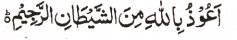 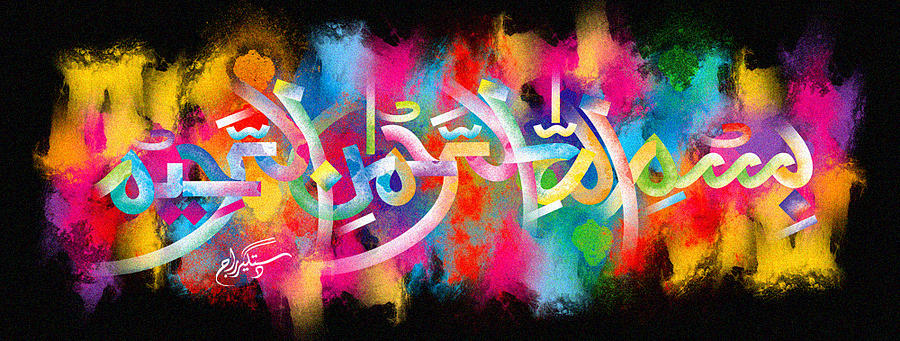 At Least 6 Impressions of The Name of Allah  on 6 British Cox Pippin Apples – Vol 1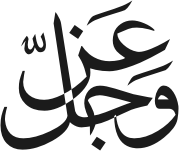 The Exclusive Islamic Miracle Photographs of Dr Umar Elahi AzamMonday 28th December 2015Manchester, UKIntroductionIt is very surprising that all 6 apples in the Tesco pack had the Name of Allah    on them!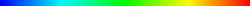 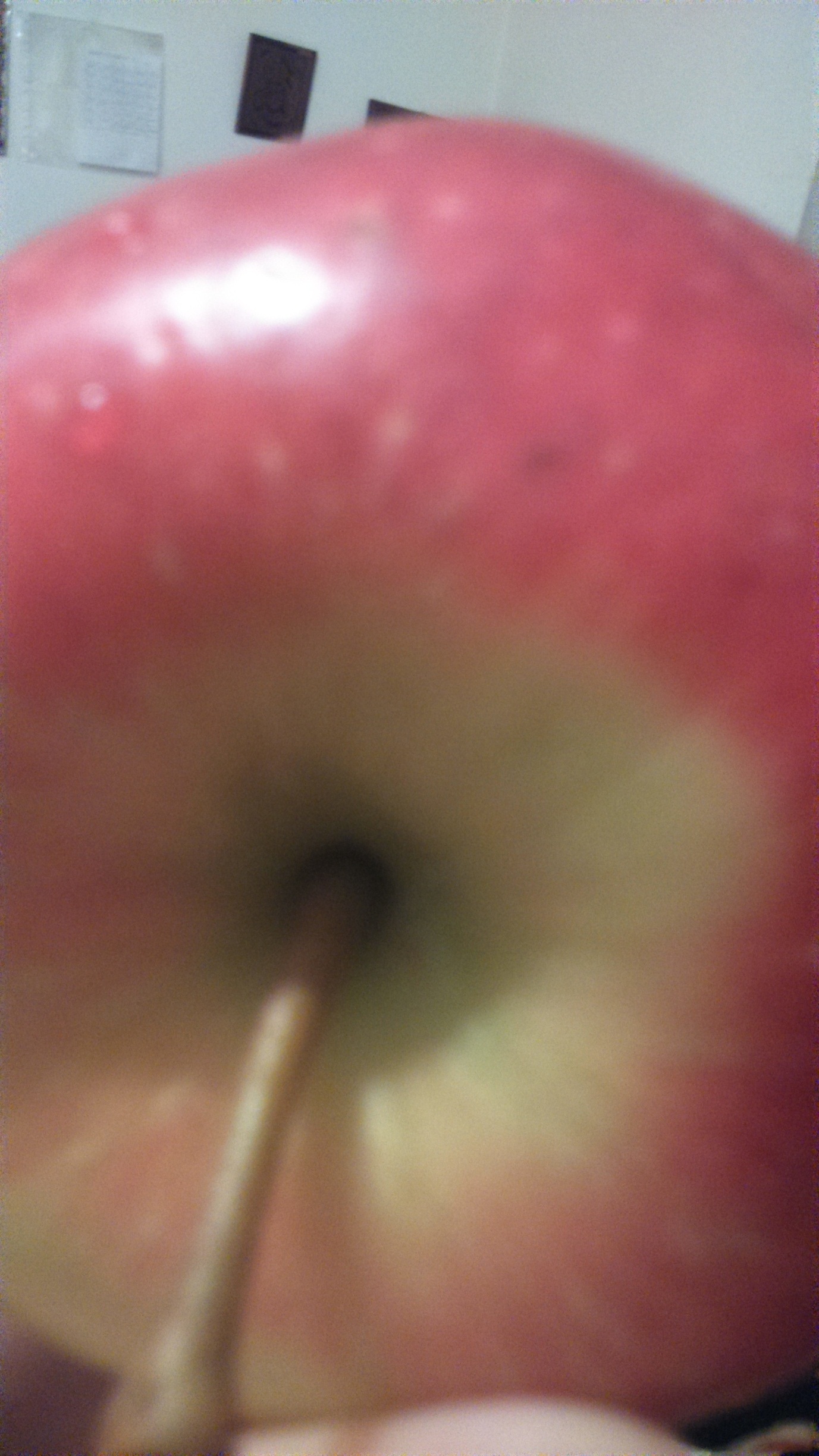 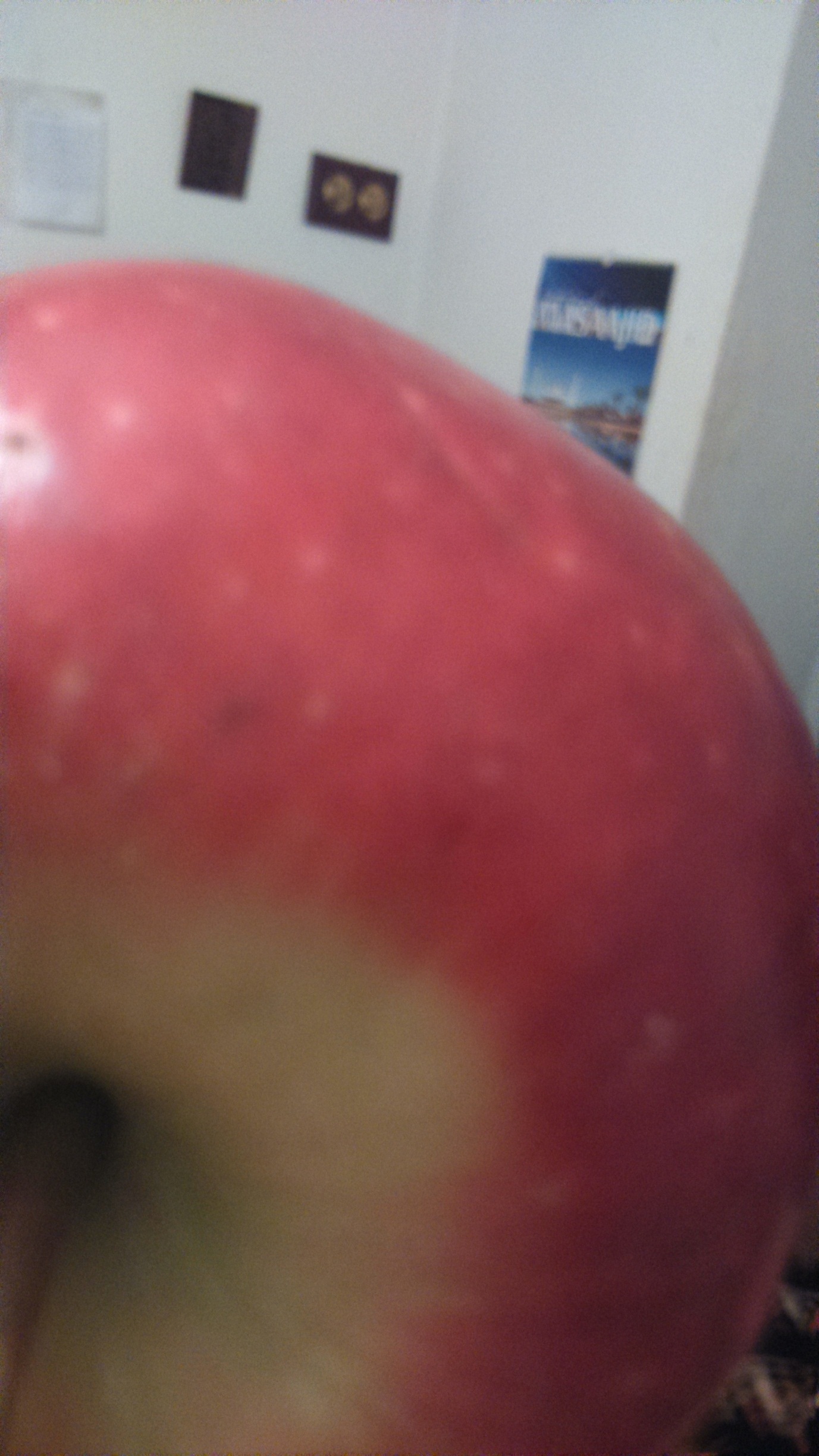 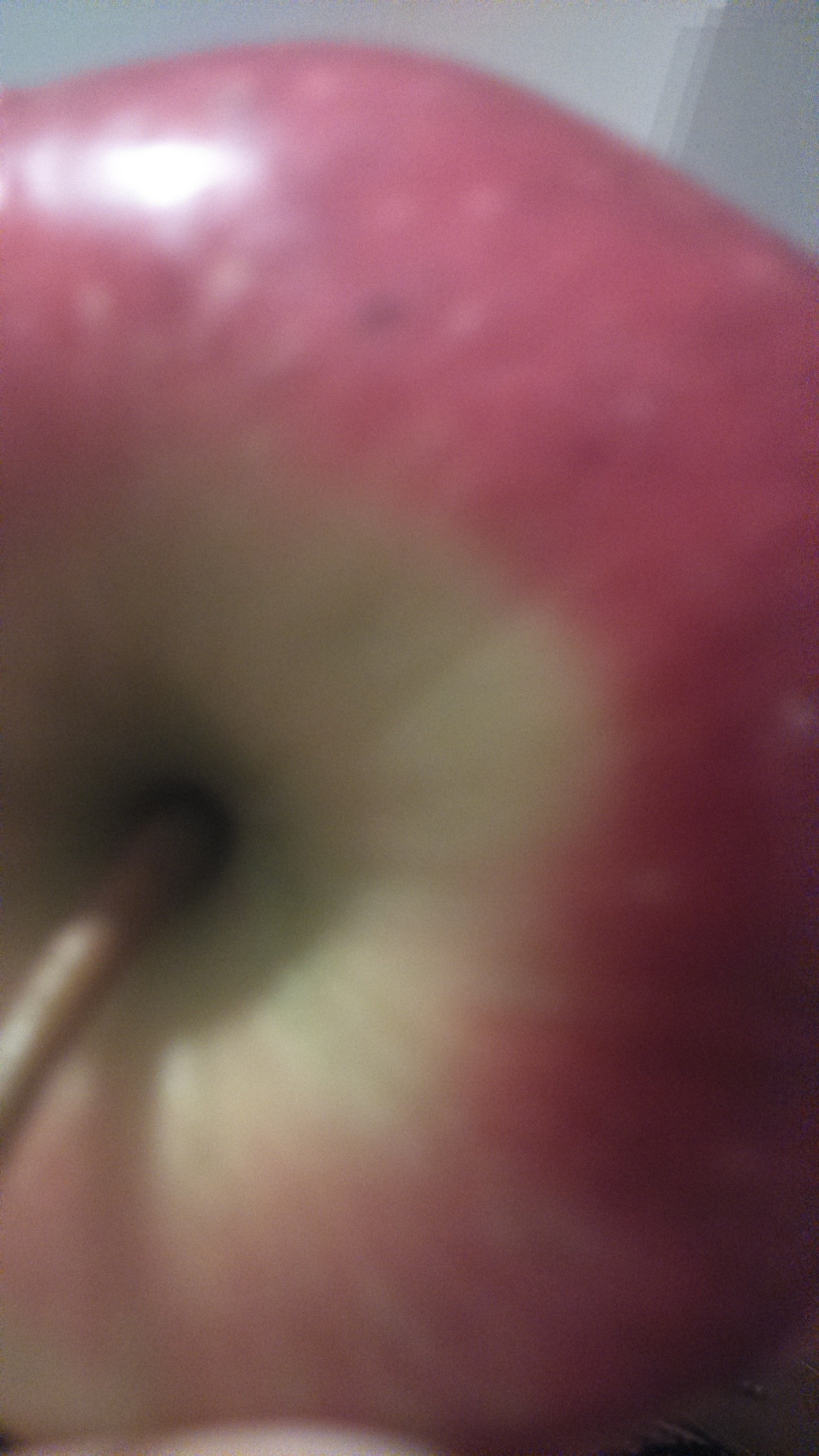 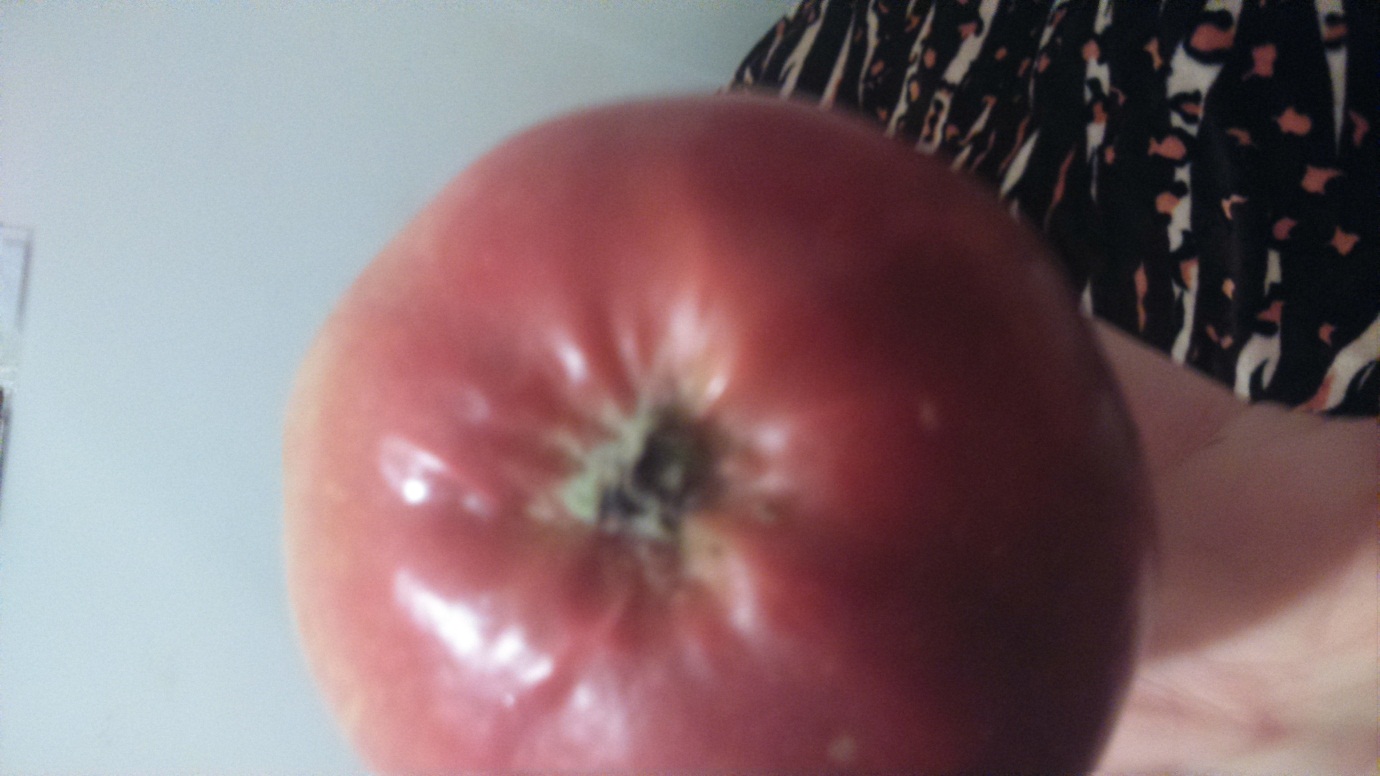 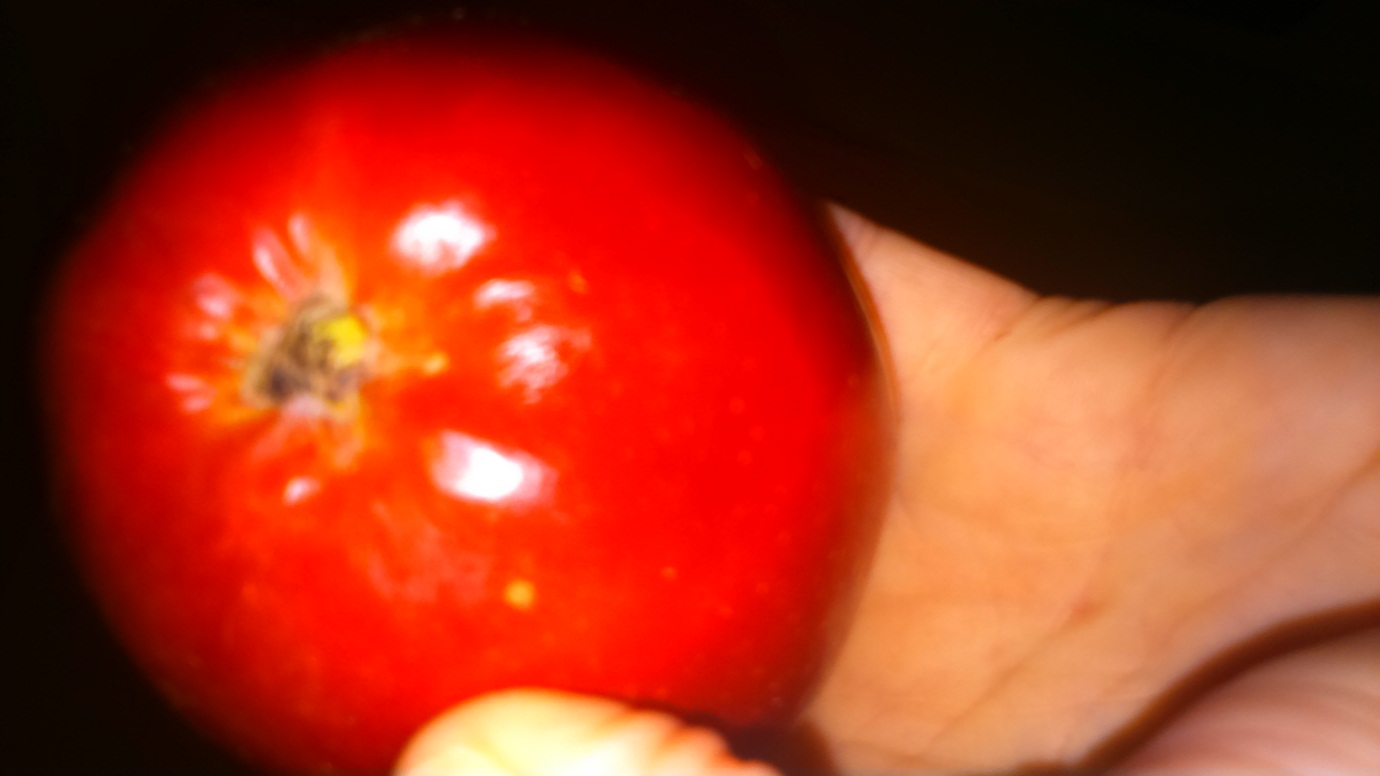 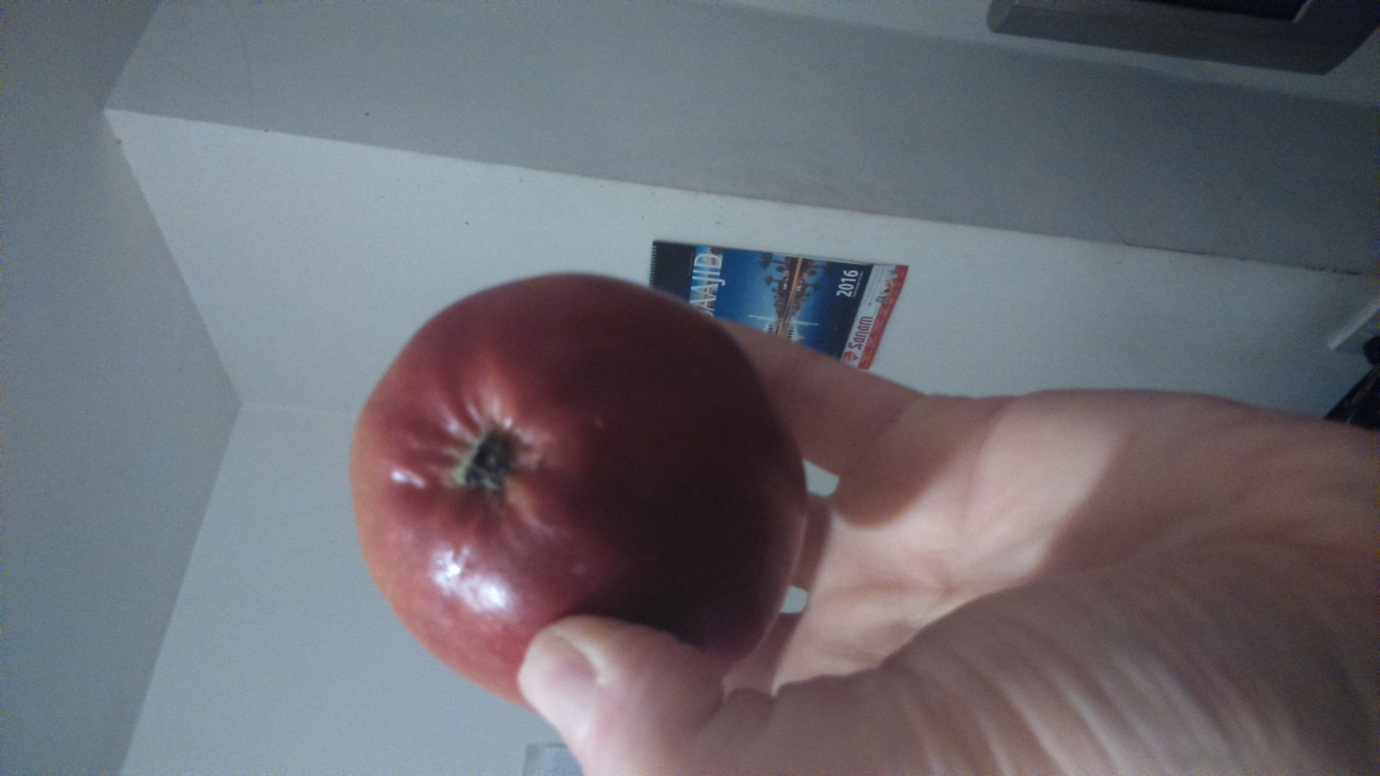 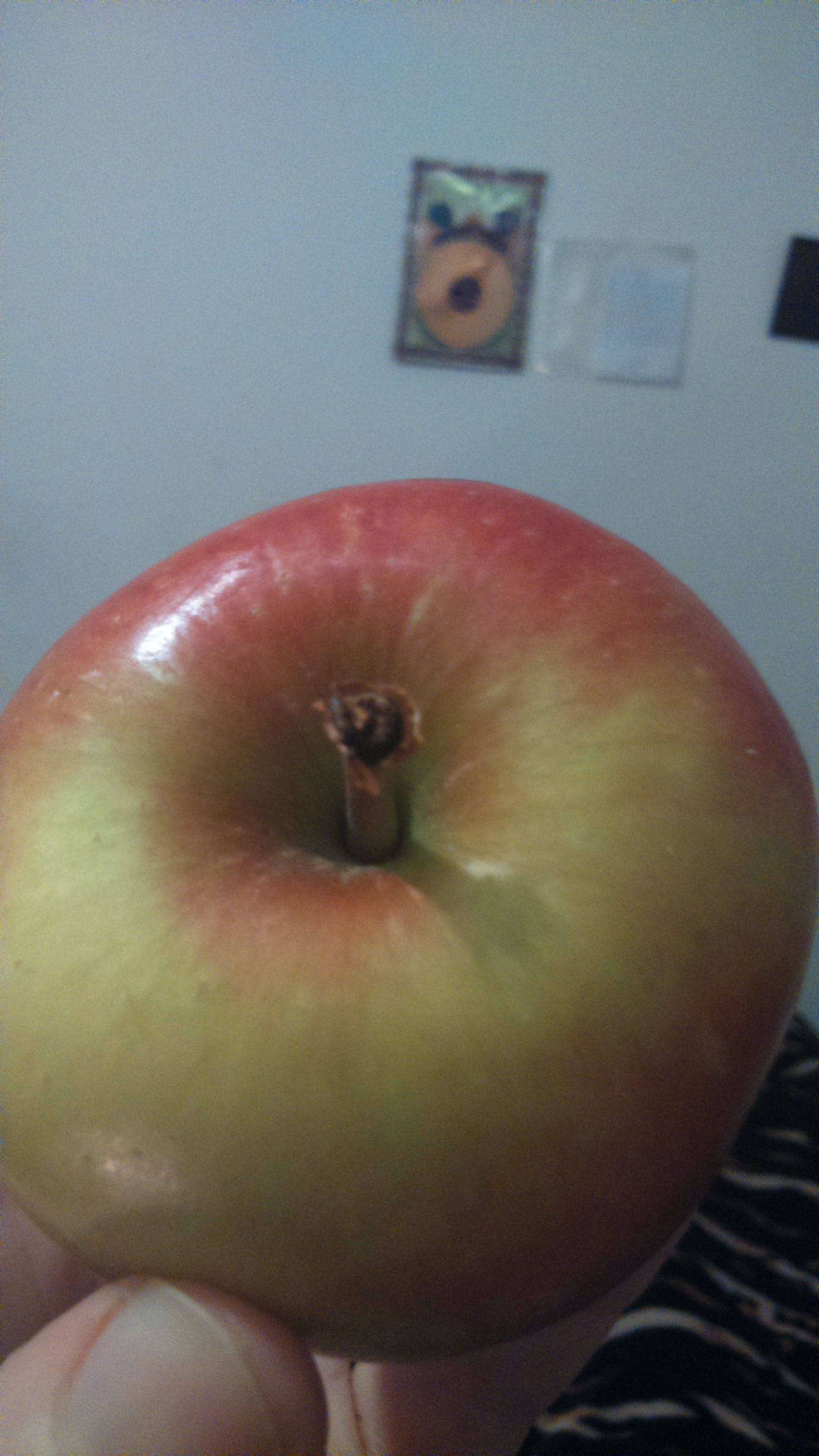 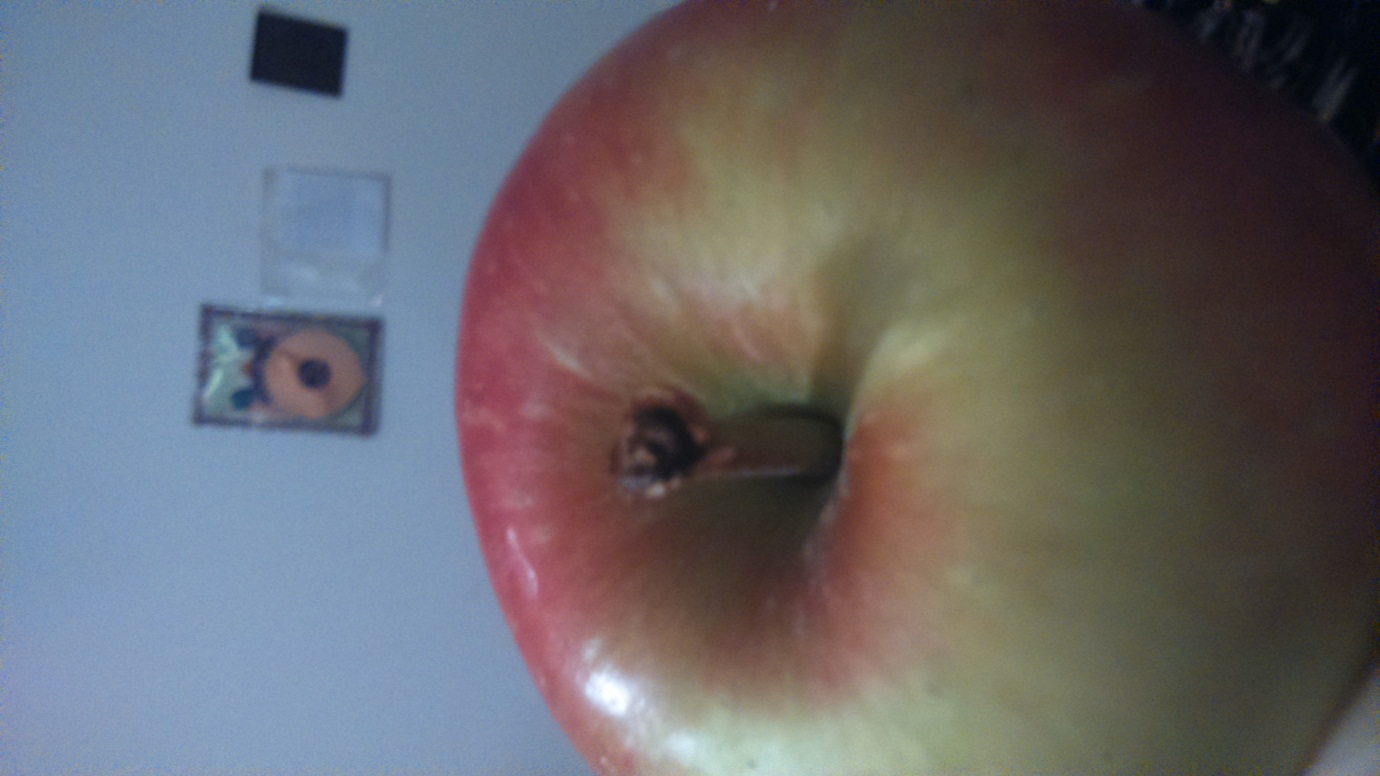 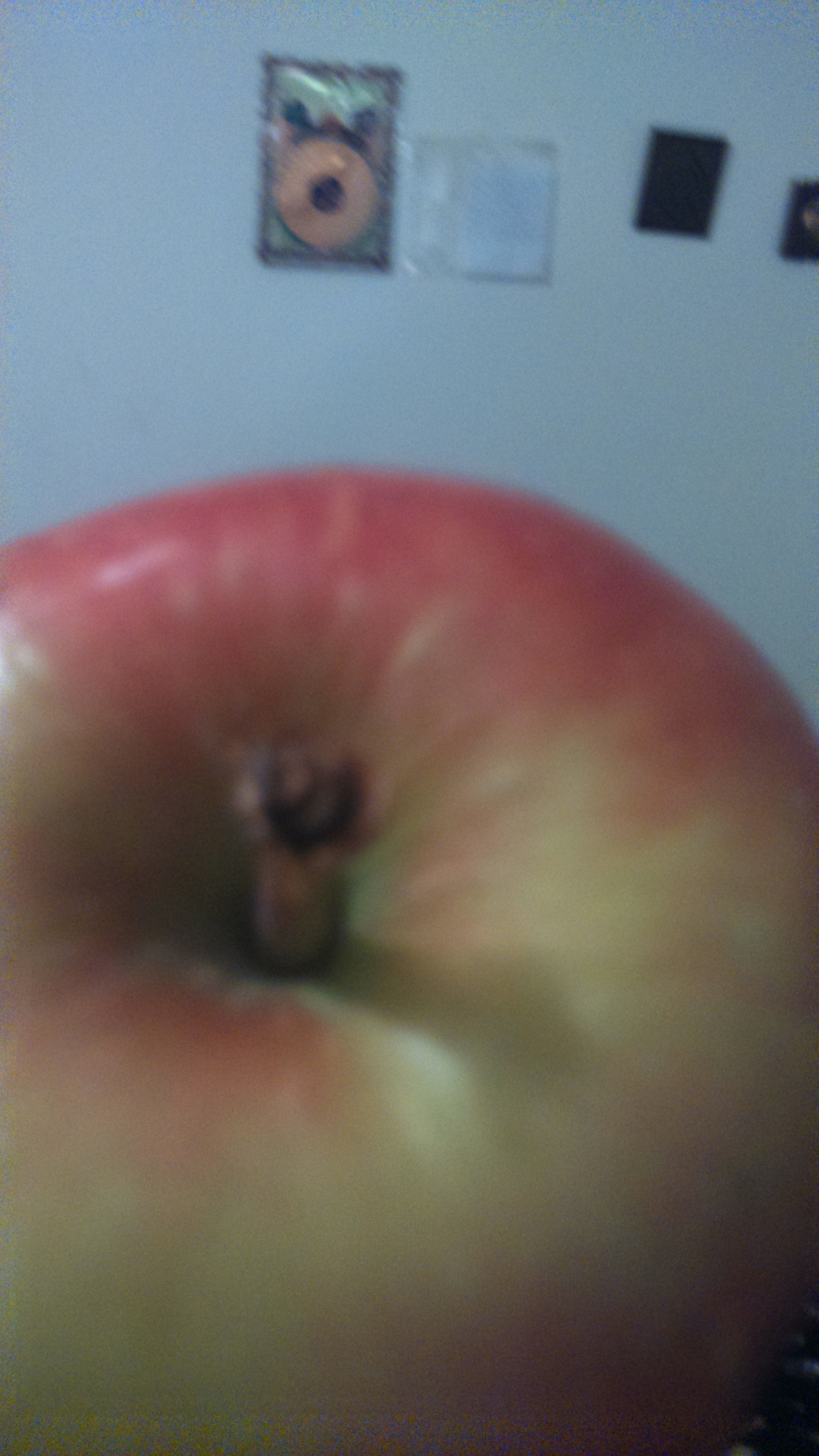 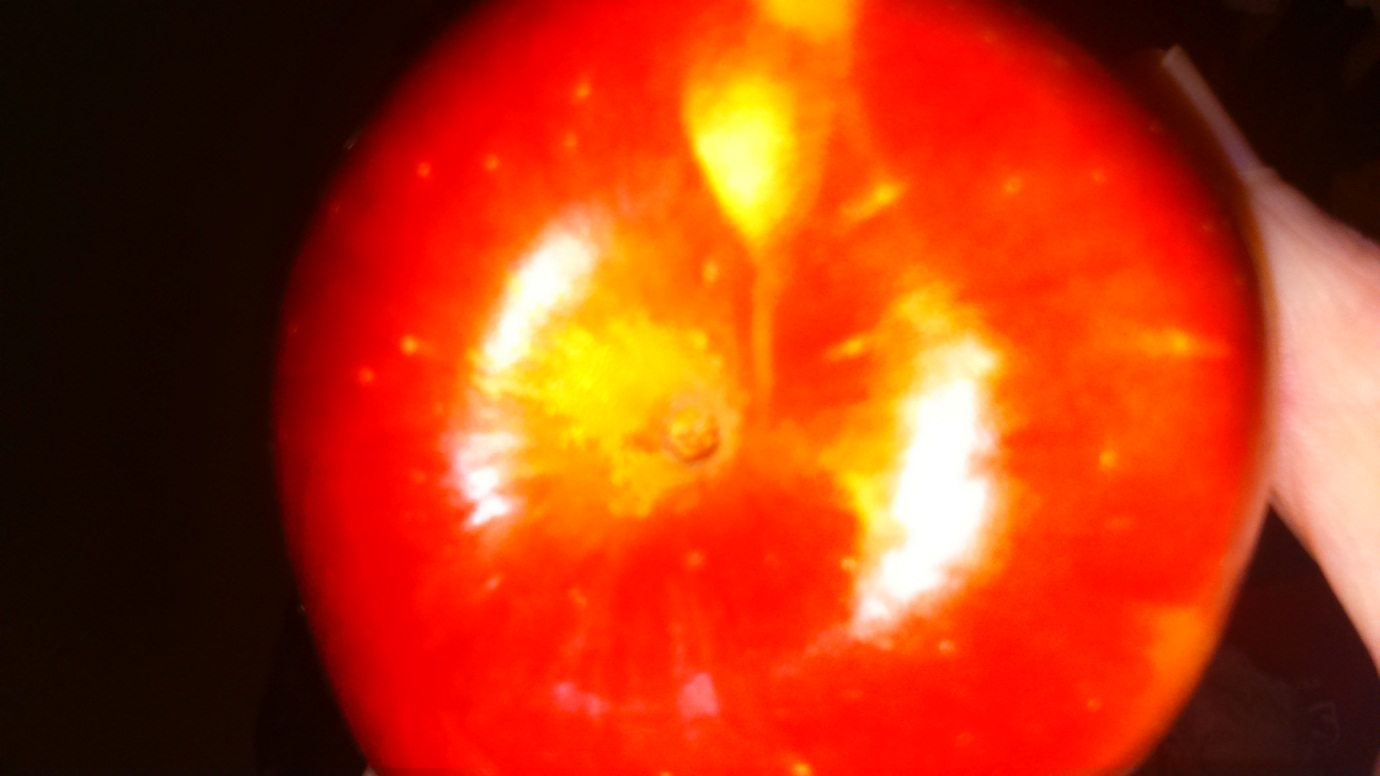 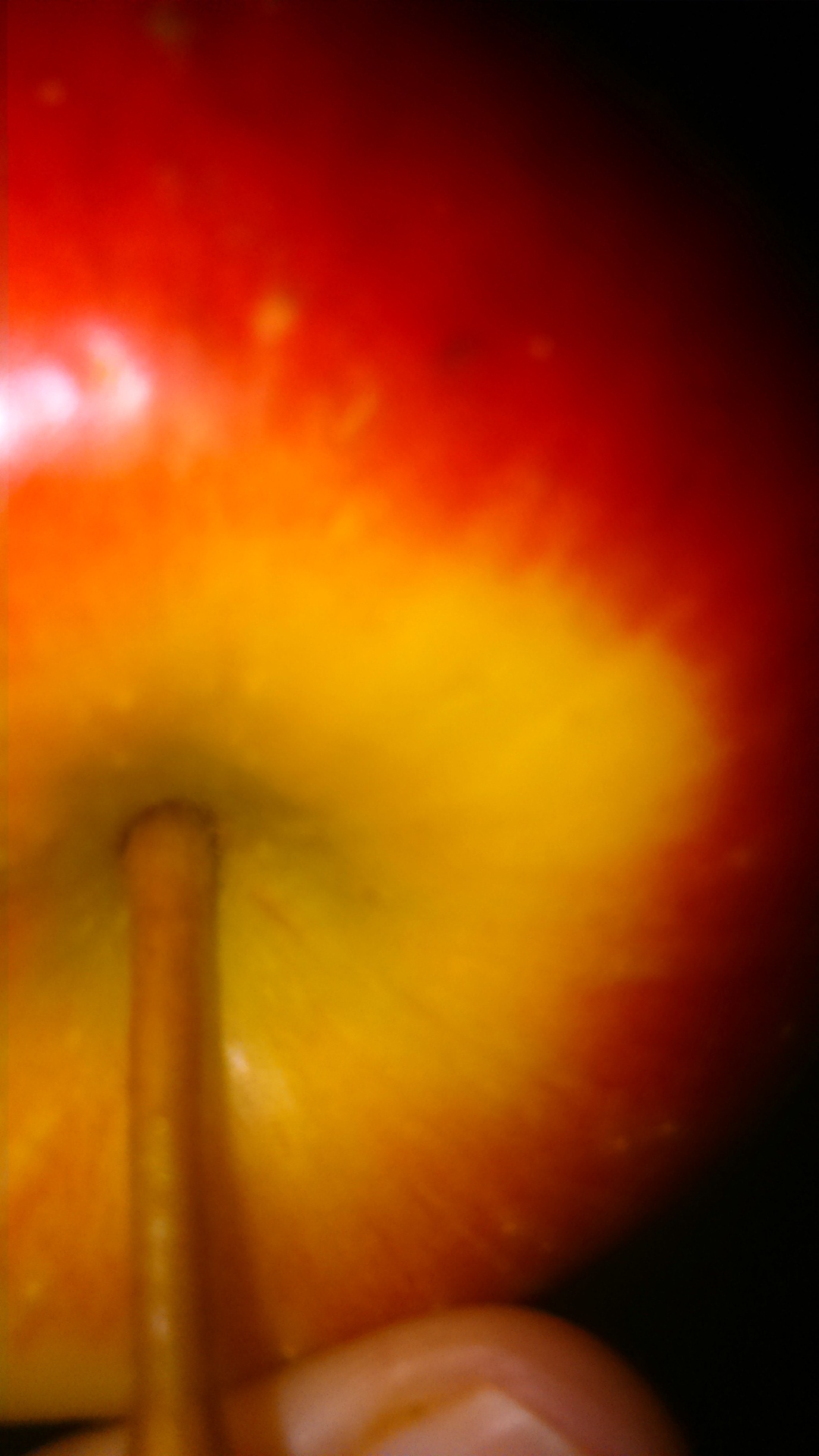 